                               Конкурс «Учитель года - 2016»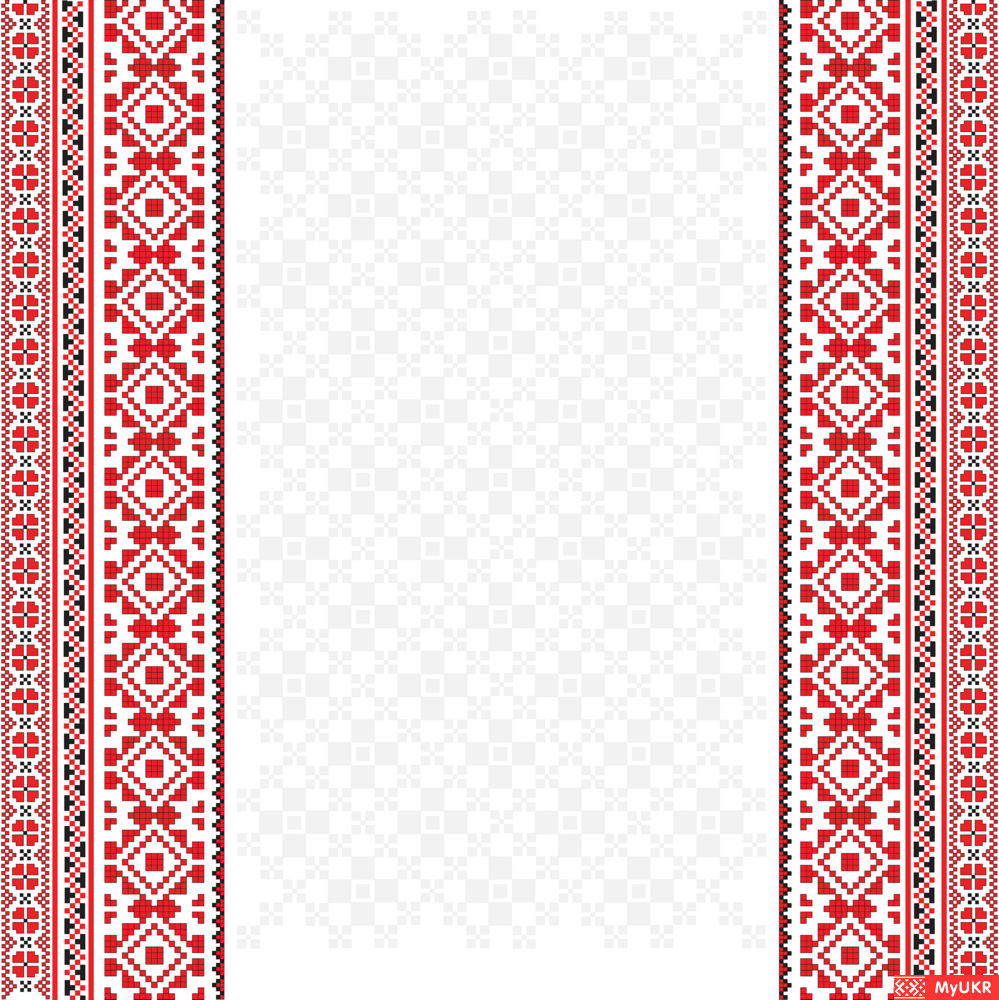 Номинация «Педагог дополнительного образования»Пятова Наталья Леонидовна,старшая вожатая МКОУ СОШ с.СреднеивкиноВерхошижемского районаЭссе «Моя педагогическая философия»Тихий вечер. Укладываю дочку Альбинку спать. За окном ночь, ветер гудит в трубе, а дома тепло и уютно.  «Мама, расскажи мне сказку!» - просит дочурка. Что же рассказать? Все домашние книжки по несколько раз перечитаны и рассказаны! «Ну, слушай! - начинаю я. В некотором царстве, в некотором государстве жила-была девочка. Любила она очень всем наукам учиться. А что сама хорошо освоит, то скорей спешит другим передать! Семья у этой девочки необычная была. Мама много лет в волшебном храме знаний отроков вразумляла. Очень хотела дочка на маму похожей быть! Творчеству, доброте, мудрости учили девочку и другие хорошие волшебники, потому и захотела она, когда вырастет, как они стать. И стала! Закончила она Высшую школу волшебства по грамоте и чтению, и принесли её волшебные кони в одно царство, Среднеивкинское государство. Во Дворце знаний окружили её малыши. «Можно я! Можно я!» - громко кричали они, обступая её со всех сторон, собираясь в круг для очередной игры! Кто будет «коршуном», а кто – «наседкой»? Как решить? Кого выбрать? Как не обидеть? Казалось, это неразрешимые задачи, взмахнуть бы волшебной палочкой… Но время научило правильно подбирать слова, нужными эмоциями воздействовать на ребят. Думала молодая Фея, что многое знает и умеет, но дети каждый раз открывали для неё мир заново, и она с чистого листа постигала истины.Скоро сказка сказывается, да не скоро дело делается. Вот уже у неё за  плечами почти десять лет работы! Она успешно развивает детское самоуправление: Совет юных отроков-активистов собирается часто,  осуществляет руководство детской общественной организацией «Парус». После исчезновения волшебного царства Пионерия трудно приобщить ребят к действиям в единой команде. «Зачем это нужно?» - слышит Фея часто и не устаёт объяснять, что все мы живём в одном царстве-государстве, учимся в одном храме знаний, сами ищем ответы на сложные вопросы, решаем проблемы, потому что будущее зависит от нас! Фея организует праздники разные, да так, чтобы они всем интересны были. Посмотреть на них собирается множество жителей царства, потому что там происходят удивительные чудеса: ребята превращаются то в дам и кавалеров на бале 19 века, то в ярких стиляг из 50-х, то в жителей разных стран, собравшихся на яркий карнавал! Слух о том Дворце знаний разнёсся далеко за пределы королевства, так как Лидеры на конкурс среди отроков и в районное, и в областное королевство мчатся! Детям это интересно, а значит, нужно! Значит, важно то, что ты делаешь! А это самое настоящее волшебство!А ещё есть в царстве терем затейливый. Музей истории села Среднеивкино называется! Войдя туда, ты попадаешь в необычный мир, где предметы начинают говорить и каждое прикосновение к экспонату будто передаёт тебе частичку прошлого. И в волшебном королевстве ты взрослеешь, начинаешь по-другому смотреть на многие вещи. Когда сам испытаешь что-то хорошее, хочется поделиться этим с другими. «Что могу сделать я?» - стала думать Фея. Ведь мир детей сильно отличается от мира взрослых. Порой то, что интересно взрослым, ничем не занимает ребят. Но без прошлого нет будущего, про которое мудрый волшебник Лев Николаевич Толстой сказал так: «Будущего нет: оно делается нами!». И вот у волшебницы возникла мысль о проведении мероприятий в русском народном стиле. Любят очень отроки летние каникулы. В это время организуется для них лагерь при Дворце знаний. Там и придумала Фея знакомить ребятишек с русскими традициями. Твёрдо убедиться в правильности пути помогли поездки за тридевять морей и тридевять земель, в тридесятое царство, ИРО-государство. И стала наша героиня ведущей народных игр и хороводов. А обучила её всему сама Василиса Премудрая! И пошло всё, закрутилось, завертелось, как наливное яблочко на блюдечке! Нравится Фее теперь в сарафаны рядиться, хороводы водить с песнями да в игры играть. И красных девиц с добрыми молодцами удалось ей этим увлечь, да так, что празднуются народные праздники теперь всем королевством! Вот и сказке конец, а кто слушал...- Молодец, - сонным голосом заканчивает дочурка и, приоткрыв слипающиеся веки, довершает:- Мама, а знаю, кто эта Фея. Это ты!